RASPORED DOGAĐANJA:Ponedjeljak (23. travnja) – otvaranje Edukativnog tjedna,  9.00 hEdukativni tjedan počinje posjetom glavnom vodocrpilištu Ponikve (organiziran dolazak djece).Napomena: Zainteresirani mediji dolazak svojih novinarskih ekipa moraju unaprijed najaviti, zbog sigurnosnih razlogaPonedjeljak-petak (23.-27. travnja) – edukativna predavanja u krčkim vrtićima i školiU krčkim dječjim vrtićima provest će se petodnevna edukacija djece predškolskog uzrasta, a  naglasak će biti na pravilnom odvajanju otpada, u sklopu inicijative „Informiraj, educiraj i recikliraj“.Istodobno, edukativne radionice organizirat će se i za polaznike nižih razreda krčke osnovne škole, prvi put u suradnji s Hrvatskim vodama. Na tim radionicama težište će se staviti na teme povezane s vodom, kao što su korištenje i zaštite voda, poplave, otpadne vode i sl. Glavna je svrha tih radionica upozoriti djecu na važnost očuvanja vodnih resursa te racionalnog korištenja i zaštite vodnoga blaga, pri čemu je razumijevanje prirodnih procesa i ljudskih potreba preduvjet za stvaranje ispravnih navika i upravljanje vodama na održiv način. Iako Republika Hrvatska raspolaže s dovoljnim količinama voda po glavi stanovnika, važno je da se svaki pojedinac odgovorno i štedljivo odnosi prema tom resursu jer je to jedini način da se i budućim naraštajima osiguraju preduvjeti za normalan život i razvoj.Krčke Ponikve itekako su svjesne važnosti očuvanja vodnih potencijala i stoga sustavno, već godinama (od 2005.), provode razne edukativne akcije na području otoka Krka, ne samo o očuvanju vode, već i o otpadu, štednji energije i sl. Osobitu pozornost posvećuju upravo edukaciji najmlađih Krčana, vrtićara i osnovnoškolaca, što se potvrđuje i ovom najnovijom akcijom. Tijekom petodnevne edukacije, bit će obuhvaćeni svi osnovnoškolci (niži razredi), za koje će se, pored prezentacije, osigurati i obilazak laboratorija u upravnoj zgradi Ponikava, a svim će se sudionicima podijeliti i edukativna slikovnica kojom je na zanimljiv i djeci dostupan način pojašnjeno kako treba postupati s vodom.Djeca su poput malih spužvi koje vrlo otvoreno i bez predrasuda usvajaju „zdrave“ navike i s radošću prihvaćaju nova znanja koja ih usmjeravaju ka prihvatljivom ponašanju. Stoga je svaki program kojim se utječe na osvješćivanje djece dobrodošao pa se u Ponikvama nadaju da će, kao i dosad, i ovaj potonji pobuditi primjeren interes javnosti, osobito medija.Kao što je već navedeno, partner u ovom projektu krčkim Ponikvama su Hrvatske vode, koje spomenute edukacije sustavno provode od 2013. godine. Hrvatske vode dosad su u vrtićima i osnovnim školama diljem Hrvatske održale više od 180 prezentacija i educirale oko 7000 djece.Četvrtak (26. travnja) – prezentacija EU projekta krčke kanalizacije u velikoj vijećnici Grada KrkaU završnici edukativnoga tjedna održat će se prezentacija projekta kanalizacije koji se trenutačno provodi na otoku Krku. Prezentacija je otvorena za najširu javnost: građane, gospodarski sektor, predstavnike lokalne zajednice, civilni sektor, ukratko - sve zainteresirane.Raspored prezentacije i sudionici – u privitku.Sve događaje budnim će okom pratiti i maskota Ekotok, koja i inače promovira sve ekološke razvojne projekte na otoku Krku.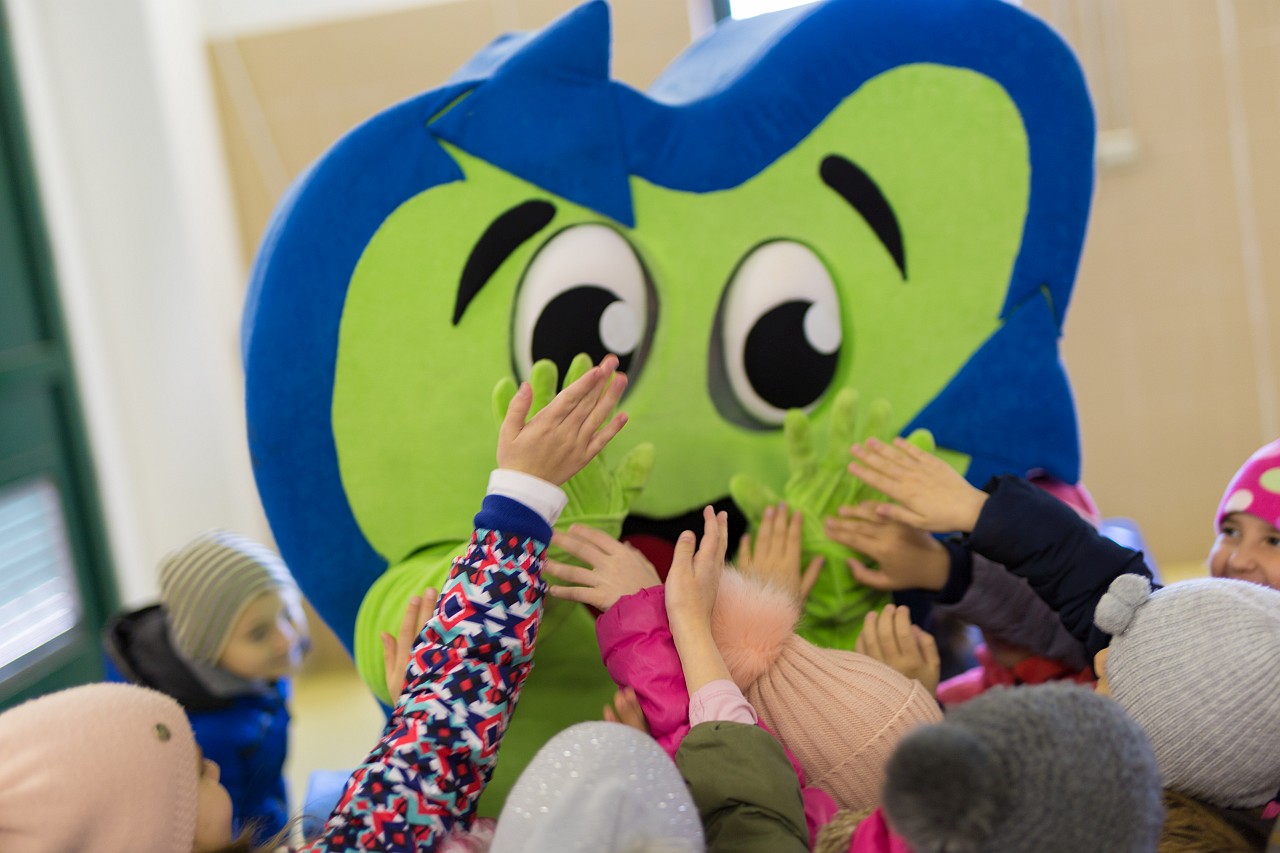 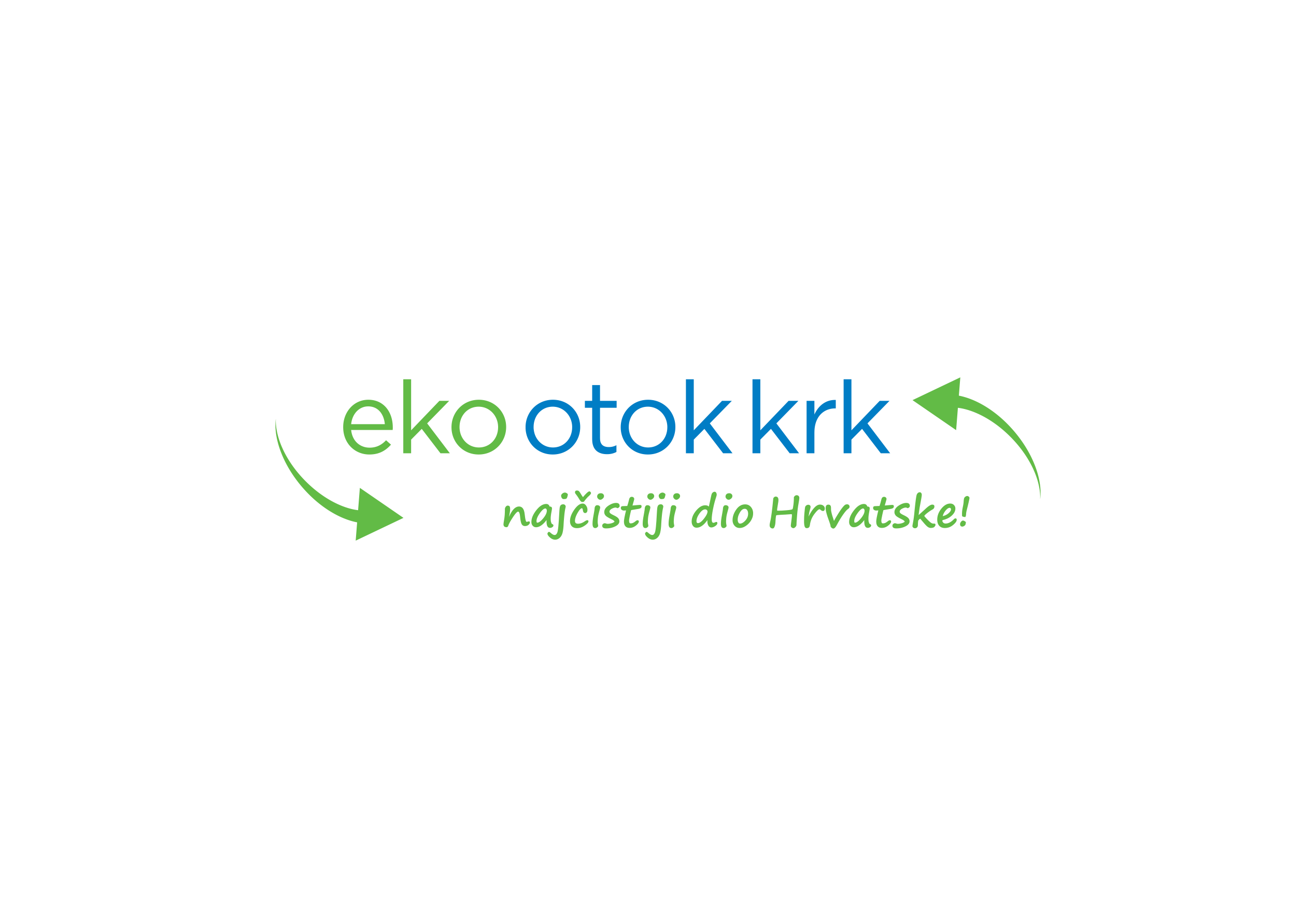 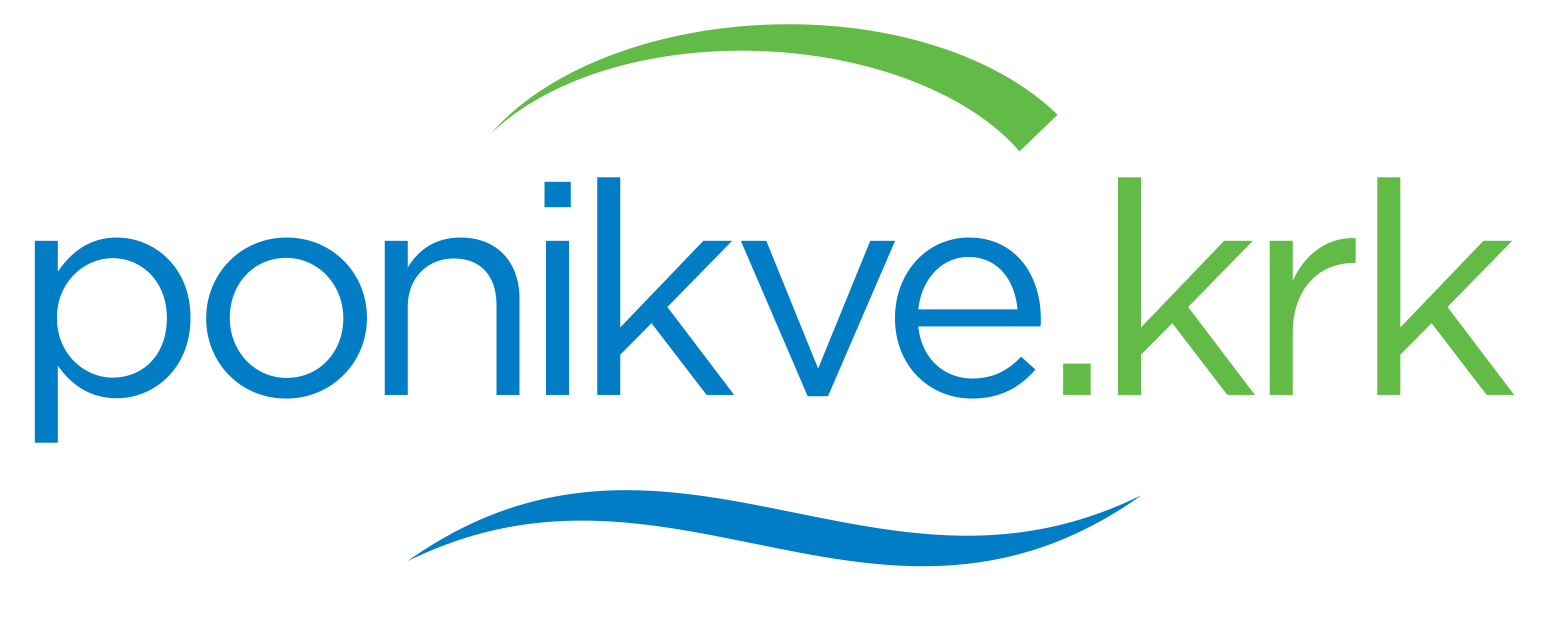 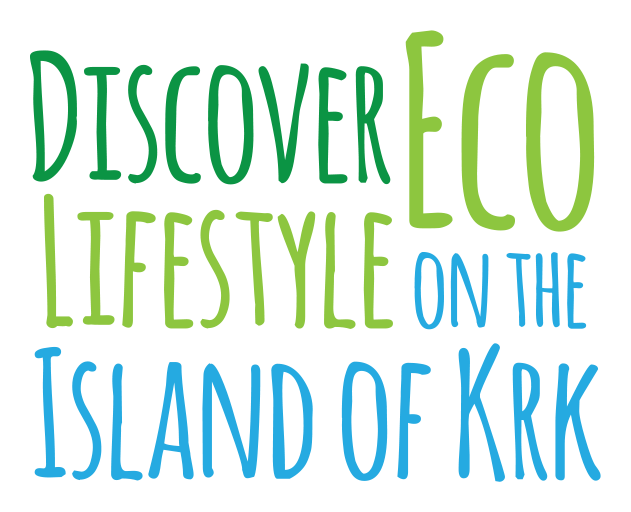 